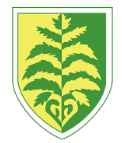 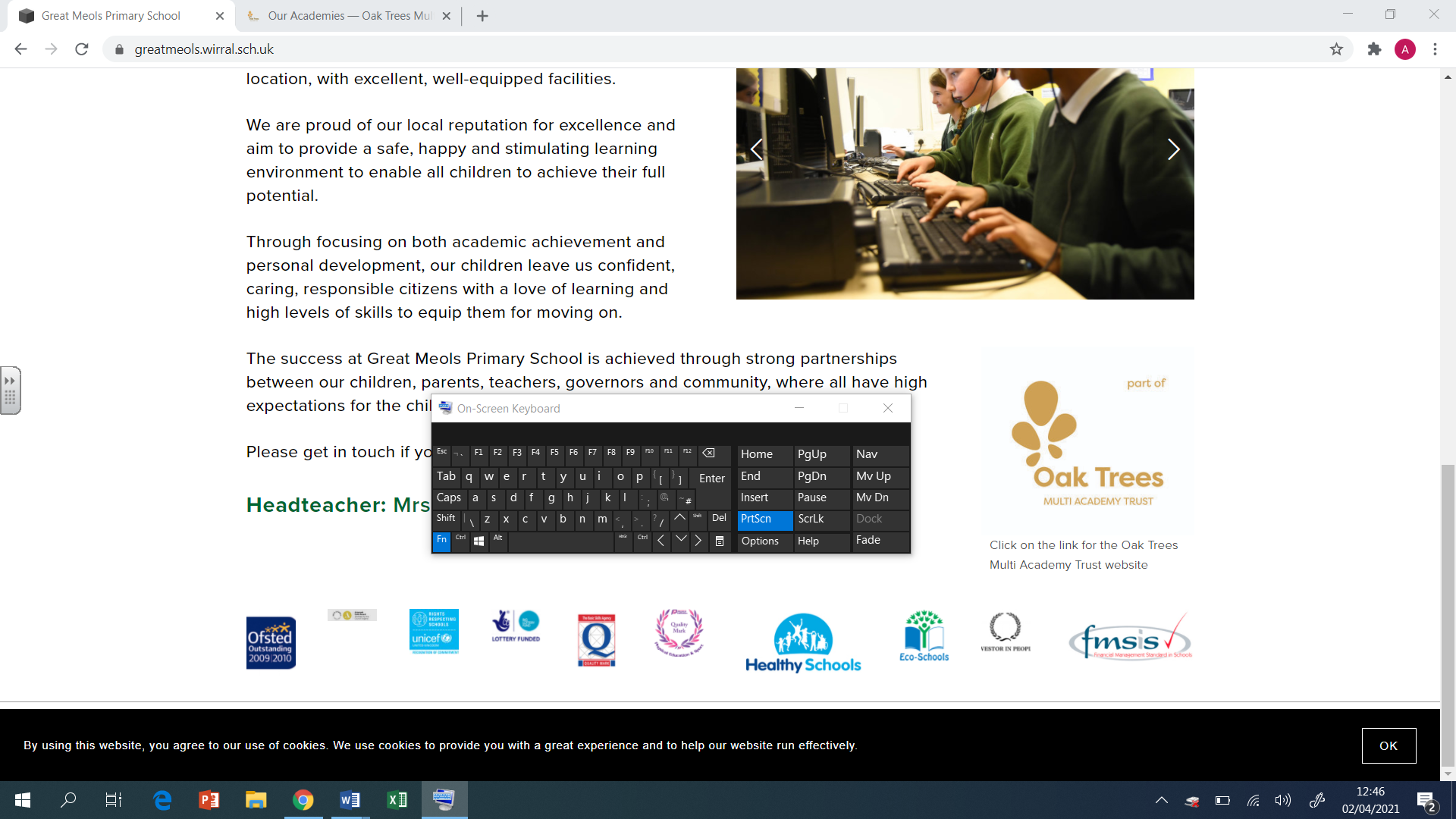 Brackenwood Junior School English Long Term Plan Y52023/24Autumn 1Text - Of thee I sing by Barack Obama and Young, gifted and Black by Jamia WilsonAutumn 1Text - Of thee I sing by Barack Obama and Young, gifted and Black by Jamia WilsonAutumn 1Text - Of thee I sing by Barack Obama and Young, gifted and Black by Jamia WilsonAutumn 1Text - Of thee I sing by Barack Obama and Young, gifted and Black by Jamia WilsonAutumn 1Text - Of thee I sing by Barack Obama and Young, gifted and Black by Jamia WilsonAutumn 1Text - Of thee I sing by Barack Obama and Young, gifted and Black by Jamia WilsonAutumn 1Text - Of thee I sing by Barack Obama and Young, gifted and Black by Jamia WilsonAutumn 1Text - Of thee I sing by Barack Obama and Young, gifted and Black by Jamia WilsonWeek 1Week 2Week 3Week 4Week 5Week 6Week 7Extended WritingGenreBlack History TextOf thee I sing by Barack ObamaYoung, gifted and Black by Jamia WilsonGenre - Narrative Poem Black History TextOf thee I sing by Barack ObamaYoung, gifted and Black by Jamia WilsonGenre - Narrative Poem Black History TextOf thee I sing by Barack ObamaYoung, gifted and Black by Jamia WilsonGenre - Formal LetterBlack History TextOf thee I sing by Barack ObamaYoung, gifted and Black by Jamia WilsonGenre - Formal LetterBlack History TextOf thee I sing by Barack ObamaYoung, gifted and Black by Jamia WilsonGenre - Biography on Barack ObamaBlack History TextOf thee I sing by Barack ObamaYoung, gifted and Black by Jamia WilsonGenre - Biography on Barack ObamaBlack History TextOf thee I sing by Barack ObamaYoung, gifted and Black by Jamia WilsonGenre - Biography on Barack ObamaSpellingFocusTeachinging and ed endingsIrregular verbsComparitive/superlative(er, ier and est) Plural – s, es, ies Adding yHomophonesHomonyms HomographsSilent lettersGrammar/punctuationFocus TeachingYear 5 Grammar Expressing time, place and cause using:conjunctions (e.g. when, before, after, while, so, because) adverbs (e.g. then, next, soon, therefore) prepositions (e.g. before, after, during, in, because of) Noun phrases expanded by the addition of modifying adjectives, nouns and preposition phrases (e.g. the teachers expanded to: the strict maths teacher with curly hair) Use of the present perfect form of verbs instead of the simple past (e.g. he has gone out to play instead of he went out to play) Use of capital letters, full stops, questions marks and exclamation marks to demarcate sentences Genre Related Grammar - PoetryLanguage Features:AlliterationFigurative language  SimilesMetaphors PersonificationImageryPatternOnomatopoeia RhymeRhythmVerseStructural Features:Written in versesEach line starts with a capital letterA comma at the end of each lineYear 5 Grammar Regular plural noun suffixes –s or –es (e.g. dog, dogs; wish, wishes)Types of sentences and how to identify them: Statements CommandsQuestionsExclamations Indicating possibility using adverbs (e.g. perhaps) or model verbs (e.g. might, should, will, must) Use of paragraphs to organise ideas around a theme Genre Related Grammar -LetterLanguage Features:Present TenseFirst person pronounsFormal ToneOpinions as well as facts - Supported by evidenceTime conjunctionsStructural Features:Sender and recipient's addressDate Opening Sentence - Why are you writing - Hook the reader. IntroductionsParagraphs - Each point/reason for writing,  in one paragraph.Conclusion - Summarising main points and re-iteratingSign OffYear 5 Grammar Use the correct determiner ‘a’ or ‘an’ depending on whether the following word begins with a vowel or a consonant (e.g. a rock, an open box) Linking ideas across paragraphs using adverbials or time, place or tense (e.g. later, nearby, he had seen her before) Genre Related Grammar - Biography Language Features:Past tenseThird person pronounsTime adverbialsFactual information Structural Features:Opening statementParagraphs - Main events in a person's lifeMain influences in a person's life.Closing paragraph - How will he/she be remembered - Future work. Genre Related Grammar - Biography Language Features:Past tenseThird person pronounsTime adverbialsFactual information Structural Features:Opening statementParagraphs - Main events in a person's lifeMain influences in a person's life.Closing paragraph - How will he/she be remembered - Future work. Reading Comprehension 2 week cycleWeeks 1 and 2Down the MineThen and NowRetrieval SIVSVIllness and MedicineKeeping CleanSummaryRVVRITitanicRising WaterSummaryEVIRVWeeks 1 and 2Down the MineThen and NowRetrieval SIVSVIllness and MedicineKeeping CleanSummaryRVVRITitanicRising WaterSummaryEVIRVWeeks 3 and 4Persuasive TextsShould Animals Be Kept In Zoos?InferenceRVSRPAmerican VoicesExodusExplanationVVIISMountainsRecord Breaking MountainsExplanationVIPRSWeeks 3 and 4Persuasive TextsShould Animals Be Kept In Zoos?InferenceRVSRPAmerican VoicesExodusExplanationVVIISMountainsRecord Breaking MountainsExplanationVIPRSWeeks 5 and 6SpaceMars Achieved Vocabulary IERRIMagic and MysteryThe Inept MagicianRetrievalVIIVEAncient EgyptThe Great PyramidRetrievalIPVSPWeeks 5 and 6SpaceMars Achieved Vocabulary IERRIMagic and MysteryThe Inept MagicianRetrievalVIIVEAncient EgyptThe Great PyramidRetrievalIPVSPWeek 7WWIIEvacuee LetterVocabularyRIERPCrime and PunishmentThe Case Of The Silver SnakeVocabularyIPISEReading Spines / class readReading Spine - Complexity of Narrator Wonder by R.J PalacioReading Spine - Complexity of Narrator Wonder by R.J PalacioReading Spine - Complexity of Narrator Wonder by R.J PalacioReading Spine - Complexity of Narrator Wonder by R.J PalacioReading Spine - Complexity of Narrator Wonder by R.J PalacioReading Spine - Complexity of Narrator Wonder by R.J PalacioReading Spine - Complexity of Narrator Wonder by R.J PalacioAutumn 2Text - Wonder by R.J PalacioAutumn 2Text - Wonder by R.J PalacioAutumn 2Text - Wonder by R.J PalacioAutumn 2Text - Wonder by R.J PalacioAutumn 2Text - Wonder by R.J PalacioAutumn 2Text - Wonder by R.J PalacioAutumn 2Text - Wonder by R.J PalacioAutumn 2Text - Wonder by R.J PalacioWeek 1Week 2Week 3Week 4Week 5Week 6Week 7Extended WritingGenreWonder by R.J PalacioGenre - Persuasive Letter - Persuading Auggie to go to schoolWonder by R.J PalacioGenre - Persuasive Letter - Persuading Auggie to go to schoolWonder by R.J PalacioGenre - Diary Entry/Journal - Jack’s perspectiveWonder by R.J PalacioGenre - Diary Entry/Journal - Jack’s perspectiveWonder by R.J PalacioGenre - Balanced Argument - Should Auggie forgive Jack?Wonder by R.J PalacioGenre - Balanced Argument - Should Auggie forgive Jack?Wonder by R.J PalacioGenre - Balanced Argument - Should Auggie forgive Jack?SpellingFocusTeachingConsonant spellings - que’/’ck’/’ch’ sounding k    ‘sc’ sounding ‘s’ ‘c’ sounding ‘s’Consonant spellings -           ‘s’ sounding ‘z’  ‘y’ sounding ‘i’ ‘gue’ sounding ‘g’   ‘g’/’ge’/’dge’ sounding ‘j’Consonant spellings -               ‘th’ sounding ‘t’ ‘gh’/‘ph’ sounding ‘f’                                  ‘wh’ sounding ‘w’ ‘qu’ sounding ‘kw’Short vowel sounds -a/ea/sounding ‘e’ i/o/u/y/sounding ‘i’ a sounding o o/ou/oo/ sounding ‘u’Long vowel sounds - ei/ai sounding long á     ea/ie sounding long éLong vowel sounds -  i/i-e sounding long í     ow/ou sounding long ó                   u sounding long úDigraphs and trigraphs - oi,oy     ow, ou            ar                         air, are, earGrammar/PunctuationFocusTeachingYear 5 Grammar Grammatical difference between plural and possessive –s Types of sentences and how to identify them: Statements CommandsQuestionsExclamations Indicating possibility using adverbs (e.g. perhaps) or model verbs (e.g. might, should, will, must) Use of paragraphs to organise ideas around a theme Genre Related Grammar - Persuasive Letter Language Features:Past tenseFirst person pronounsInformal ToneColloquial LanguageEmotive LanguageThought and feelingsOpinions as well as factsTime conjunctionsRhetorical QuestionsExaggerationStructural Features:Sender and recipient's addressDate Opening Sentence - Why are you writing - Hook the reader. IntroductionsParagraphs - Each point/reason for writing,  in one paragraph.Conclusion - Summarising main points and re-iteratingSign OffYear 5 Grammar Standard English forms for verb inflections instead of local spoken forms (e.g. we were instead of we was) Relative clauses beginning with who, which, where, when, whose, that or an omitted relative pronoun Use of the present perfect form of verbs instead of the simple past (e.g. he has gone out to play instead of he went out to play) Use of commas to clarify meaning or avoid ambiguity  Genre Related Grammar -Diary entry/JournalLanguage Features:Past tenseFirst person pronounsInformal ToneColloquial LanguageEmotive LanguageThought and feelingsOpinions as well as factsTime conjunctionsStructural Features:DateDear Diary,ParagraphsSign OffYear 5 Grammar Formation of nouns using a range of prefixes (e.g. super – anti – auto – ) Indicating possibility using adverbs (e.g. perhaps) or model verbs (e.g. might, should, will, must) Linking ideas across paragraphs using adverbials or time, place or tense (e.g. later, nearby, he had seen her before) Devices to build cohesion within a paragraph (e.g. first, then, after this) Genre Related Grammar - Balanced ArgumentLanguage Features:Present TenseThird personFormal ToneAbstract Nouns - Truth, fairness, beliefModal Verbs - Could, must, can, will.Conjunctions for cause and effect - Even though, as a result, consequently, hence, therefore. Structural Features:Topic/TitleIntroductory Paragraph - GIve brief idea of both sides of the argument. Paragraphs - Each point supported by evidence and extra information.Genre Related Grammar - Balanced ArgumentLanguage Features:Present TenseThird personFormal ToneAbstract Nouns - Truth, fairness, beliefModal Verbs - Could, must, can, will.Conjunctions for cause and effect - Even though, as a result, consequently, hence, therefore. Structural Features:Topic/TitleIntroductory Paragraph - GIve brief idea of both sides of the argument. Paragraphs - Each point supported by evidence and extra information.Reading Comprehension2 week cycleWeeks 1 and 2Eco-AwarenessCountingSummaryVRREINatural ResourcesSolar PowerSummaryVRRVRWWIIKindertransportRetrievalIPVISWeeks 1 and 2Eco-AwarenessCountingSummaryVRREINatural ResourcesSolar PowerSummaryVRRVRWWIIKindertransportRetrievalIPVISWeeks 3 and 4Crime and PunishmentThe Changing PoliceVocabularyISRREAnimalsOld FootInferenceRVVEPBrazilThe River TraderInferenceVEVRVWeeks 3 and 4Crime and PunishmentThe Changing PoliceVocabularyISRREAnimalsOld FootInferenceRVVEPBrazilThe River TraderInferenceVEVRVWeeks 5 and 6Greek MythsPerseusVocabularyIRISPCrime and PunishmentThe Case Of The Silver SnakeRetrievalEVIIEThe AndesThe AndesRetrievalESVIVWeeks 5 and 6Greek MythsPerseusVocabularyIRISPCrime and PunishmentThe Case Of The Silver SnakeRetrievalEVIIEThe AndesThe AndesRetrievalESVIVWeek 7The Gift of the Magi Vocabulary RSIERChristmas Letter Sorting Machine Retrieval VIVEPReading Spines / class readReading Spine - Complexity of Narrator Wonder by R.J PalacioReading Spine - Complexity of Narrator Wonder by R.J PalacioReading Spine - Complexity of Narrator Wonder by R.J PalacioReading Spine - Complexity of Narrator Wonder by R.J PalacioReading Spine - Complexity of Narrator Wonder by R.J PalacioReading Spine - Complexity of Narrator Wonder by R.J PalacioReading Spine - Complexity of Narrator Wonder by R.J PalacioSpring 1Text - Skellig by David AlmondSpring 1Text - Skellig by David AlmondSpring 1Text - Skellig by David AlmondSpring 1Text - Skellig by David AlmondSpring 1Text - Skellig by David AlmondSpring 1Text - Skellig by David AlmondSpring 1Text - Skellig by David AlmondWeek 1Week 2Week 3Week 4Week 5Week 6Extended WritingGenreSkellig by David AlmondGenre - PlayscriptSkellig by David AlmondGenre - PlayscriptSkellig by David AlmondGenre - Historical Narrative/MythSkellig by David AlmondGenre - Historical Narrative/MythSkellig by David AlmondGenre - Explanation Text - Gladiator BattleSkellig by David AlmondGenre - Explanation Text - Gladiator BattleSpellingFocusTeachingDigraphs and trigraphs                           ear, ere, eerDigraphs and trigraphs              ir, er, ur, or,ore,au,aw, augh,oughPrefixes- de, mis, dis                    dis’- not/ opposite of                         ‘mis’ –wrong/ opposite of                     ‘de’ – undo/do opposite ofPrefixes- in/im/il/ir in’ means ‘not’. When the root word starts with a ‘p’ or ‘m’ ‘in’ becomes ‘im’ When the root word starts with ‘l’, ‘in’ becomes ‘il’ When the root word starts with ‘r’, ‘in’ becomes ‘ir’Prefixes ‘un’ means ‘not’. ‘ex’ means former. Anti means opposingPrefixes – ‘fore’- before ‘post’ – after/later                  ‘pre’- before ‘re’ - againDigraphs and trigraphsir, er, ur, or,ore,au,aw, augh, oughGrammar/PunctuationFocusTeachingYear 5 Grammar Converting nouns or adjectives into verbs using suffixes (e.g. -ate, -ise, -ify) Noun phrases expanded by the addition of modifying adjectives, nouns and preposition phrases (e.g. the teachers expanded to: the strict maths teacher with curly hair) Use of progressive form of verbs in the present and past tense (for example ‘she is drumming’ ‘he was shouting’)Use of capital letters, full stops, questions marks and exclamation marks to demarcate sentences Genre Related Grammar -  PlayscriptLanguage Features:Written dialogue without speech marks/inverted commas. Stage direction in bracketsCharacter direction Structural Features:Cast ListProps and Costume ListUse a narratorCharacter/Speakers name on the leftStructure play using scenesYear 5 Grammar Expressing time, place and cause using:conjunctions (e.g. when, before, after, while, so, because) adverbs (e.g. then, next, soon, therefore) prepositions (e.g. before, after, during, in, because of) Fronted adverbials (e.g. Later that day, I heard the bad news)Relative clauses beginning with who, which, where, when, whose, that or an omitted relative pronoun Correct choice and consistent use of present or past tense throughout writing Use of inverted commas and other punctuation to indicate direct speech (e.g. a comma after the reporting clauses, end punctuation inside inverted commas) Genre Related Grammar - Historical Narrative/MythLanguage Features:Adjectives to help reader visualise the storyVerbs and adjectives to help the reader feel tension throughout the story.Adverbials DialogueStructural Features:Opening - Set the sceneIntroduce CharactersBuild UpDilemmaResolutionEnding Reflections and future plansYear 5 Grammar Word families based on common words and identify how they’re related in meaning and form (e.g. solve, solution, dissolve) Verb prefixes (for example dis-, de-, mis-, over-, re-)Types of sentences and how to identify them: Statements CommandsQuestionsExclamations Indicating possibility using adverbs (e.g. perhaps) or model verbs (e.g. might, should, will, must) Devices to build cohesion within a paragraph (e.g. first, then, after this) Headings and sub-heading to aid presentation Genre Related Grammar - Explanation Text - Gladiator BattleLanguage Features:Chronological OrderThird personPresent tenseCausal ConjunctionsTechnical VocabularyFormal ToneStructural Features:Opening statement to introduce the topicParagraphs organised around a series of eventsDiagramsReading Comprehension2 week cycleWeeks 1 and 2WWIIThe Wexbridge CrierRetrievalSVEPVMagic and MysteryThe Stone PeopleRetrievalIVSSPRomani TalesNashin Yog PanumInferenceRVSREWeeks 1 and 2WWIIThe Wexbridge CrierRetrievalSVEPVMagic and MysteryThe Stone PeopleRetrievalIVSSPRomani TalesNashin Yog PanumInferenceRVSREWeeks 3 and 4The Solar SystemThe Planets Vocabulary RSREPAnimalsEvelyn Cheesman: Escaping the WebExplanationVRRVSThe AndesThe Humble SpudExplanationIRVVIWeeks 3 and 4The Solar SystemThe Planets Vocabulary RSREPAnimalsEvelyn Cheesman: Escaping the WebExplanationVRRVSThe AndesThe Humble SpudExplanationIRVVIWeeks 5 and 6AnimalsCanine Life SaversRetrievalVVEESAncient EgyptGods of Ancient EgyptVocabularyRPRSPLiving ThingsStages of Human LifeVocabularySRIRIWeeks 5 and 6AnimalsCanine Life SaversRetrievalVVEESAncient EgyptGods of Ancient EgyptVocabularyRPRSPLiving ThingsStages of Human LifeVocabularySRIRIReading Spines / class readReading Spine - Complexity of the plotSkellig by David AlmondReading Spine - Complexity of the plotSkellig by David AlmondReading Spine - Complexity of the plotSkellig by David AlmondReading Spine - Complexity of the plotSkellig by David AlmondReading Spine - Complexity of the plotSkellig by David AlmondReading Spine - Complexity of the plotSkellig by David AlmondSpring 2Text - The Hunter By Paul GeraghtySpring 2Text - The Hunter By Paul GeraghtySpring 2Text - The Hunter By Paul GeraghtySpring 2Text - The Hunter By Paul GeraghtySpring 2Text - The Hunter By Paul GeraghtySpring 2Text - The Hunter By Paul GeraghtyWeek 1Week 2Week 3Week 4Week 5Extended WritingGenreThe Hunter By Paul GeraghtyGenre - Setting DescriptionThe Hunter By Paul GeraghtyGenre - Setting DescriptionThe Hunter By Paul GeraghtyGenre -Diary Entry/Journal  - Jamina not wanting to become a hunterThe Hunter By Paul GeraghtyGenre -Diary Entry/Journal  - Jamina not wanting to become a hunterThe Hunter By Paul GeraghtyGenre -Conversation PIece - Dialogue between her and grandma. SpellingFocusTeachingPrefixesIntermicro Auto subPrefixes underOut OversuperWords ending   (Y5)ant, ance, ancy ent, ence, encyFor related words with ‘long a’ in the same place use ‘ant’ Words ending   (Y5)ent, ence, encyUse -ent after soft c, soft gNoun suffixes‘ness’-quality /state‘ment’-action/state‘ship’-state/conditionGrammar/PunctuationFocusTeachingYear 5 Grammar Understand pronouns, verbs nouns, adjectivesNoun phrases expanded by the addition of modifying adjectives, nouns and preposition phrases (e.g. the teachers expanded to: the strict maths teacher with curly hair) Use of commas to clarify meaning or avoid ambiguity  Genre Related Grammar - Setting DescriptionLanguage Features:Figurative language - Similes, metaphors, personification, onomatopoeia, hyperboleStructural Features:ParagraphsYear 5 Grammar Relative clauses beginning with who, which, where, when, whose, that or an omitted relative pronoun Use of the present perfect form of verbs instead of the simple past (e.g. he has gone out to play instead of he went out to play) Correct choice and consistent use of present or past tense throughout writing Genre Related Grammar - Diary Entry/Journal Language Features:Past tenseFirst person pronounsInformal ToneColloquial LanguageEmotive LanguageThought and feelingsOpinions as well as factsTime conjunctionsStructural Features:DateDear Diary,ParagraphsSign OffYear 5 Grammar Linking ideas across paragraphs using adverbials or time, place or tense (e.g. later, nearby, he had seen her before) Use of inverted commas and other punctuation to indicate direct speech (e.g. a comma after the reporting clauses, end punctuation inside inverted commas) Genre Related Grammar - Conversation PIece - DialogueLanguage Features:Show a character through their  voiceAdvance the plotProvide information about time and place of the narrationBreak the monologue of the narratorUse flashback to present memories narrationStructural features: New line, new speakerReading Comprehension2 week cycleWeeks 1 and 2Eco-AwarenessFormal LetterInferenceREVRVSAmerican VoicesDiary of James MadisonInferenceEVRRPMagic and MysteryJin DragonborneVocabularyIRISPWorld War 1Amongst The PoppiesVocabularyIEIEIWeeks 1 and 2Eco-AwarenessFormal LetterInferenceREVRVSAmerican VoicesDiary of James MadisonInferenceEVRRPMagic and MysteryJin DragonborneVocabularyIRISPWorld War 1Amongst The PoppiesVocabularyIEIEIWeeks 3 and 4Eco-AwarenessDear HumansRetrievalVISVEMountainsAn Interview With Shandi Ganjavian-ConnorRetrievalVIPESThe Solar SystemA Brief History of Human’s Understanding of the Solar SystemSummaryERVVRCornwallCornish FolkloreSummaryVVIVRWeeks 3 and 4Eco-AwarenessDear HumansRetrievalVISVEMountainsAn Interview With Shandi Ganjavian-ConnorRetrievalVIPESThe Solar SystemA Brief History of Human’s Understanding of the Solar SystemSummaryERVVRCornwallCornish FolkloreSummaryVVIVRWeek 5Ancient EgyptTomb RaiderRetrievalVSIPPBrazilBiomes of BrazilRetrievalVVVEPReading Spines / class readReading Spine - Complexity of the plotSkellig by David AlmondReading Spine - Complexity of the plotSkellig by David AlmondReading Spine - Complexity of the plotSkellig by David AlmondReading Spine - Complexity of the plotSkellig by David AlmondReading Spine - Complexity of the plotSkellig by David AlmondSummer 1Text - Holes by Louis SacharSummer 1Text - Holes by Louis SacharSummer 1Text - Holes by Louis SacharSummer 1Text - Holes by Louis SacharSummer 1Text - Holes by Louis SacharSummer 1Text - Holes by Louis SacharSummer 1Text - Holes by Louis SacharSummer 1Text - Holes by Louis SacharWeek 1Week 2Week 3Week 4Week 5Week 5Week 6Extended WritingGenreHoles by Louis SacharGenre - Informal Letter homeHoles by Louis SacharGenre - Informal Letter homeHoles by Louis SacharGenre - Character DescriptionHoles by Louis SacharGenre - Character DescriptionHoles by Louis SacharGenre - InstructionsHoles by Louis SacharGenre - InstructionsSpellingFocusTeachingAdjective suffixes ful’-full of‘less’-withoutWords ending –cious, tious, cial, tial The ‘shus’ sound- spelt as ‘cious’ at the end of an adjective. ‘tious’ -few words. ‘shul’ sound: ‘tial’ is used after a consonant -‘cial’ is used after a vowel.Words ending –cious, tious, cial, tial The ‘shus’ sound- spelt as ‘cious’ at the end of an adjective. ‘tious’ -few words. ‘shul’ sound: ‘tial’ is used after a consonant -‘cial’ is used after a vowel.Words ending –cious, tious, cial, tial The ‘shus’ sound- spelt as ‘cious’ at the end of an adjective. ‘tious’ -few words. ‘shul’ sound: ‘tial’ is used after a consonant -‘cial’ is used after a vowel.Adverb suffixes Adding ly to words correctlyAdverb suffixes Adding ly to words correctlyWord ending-ture, sureGrammar/PunctuationFocusTeachingYear 5 Grammar Expressing time, place and cause using:conjunctions (e.g. when, before, after, while, so, because) adverbs (e.g. then, next, soon, therefore) prepositions (e.g. before, after, during, in, because of) Appropriate choice of pronoun or noun within and across sentences to aid cohesion and avoid repetition Genre Related Grammar - Informal Letter homeLanguage Features:Past tenseFirst person pronounsInformal ToneColloquial LanguageEmotive LanguageThought and feelingsOpinions as well as factsTime conjunctionsRhetorical QuestionsExaggerationStructural Features:Sender and recipient's addressDate Opening Sentence - Why are you writing - Hook the reader. IntroductionsParagraphs - Each point/reason for writing,  in one paragraph.Conclusion - Summarising main points and re-iteratingSign OffYear 5 Grammar Subordination (using when, if, that, because) and co-ordination (using or, and, but) Noun phrases expanded by the addition of modifying adjectives, nouns and preposition phrases (e.g. the teachers expanded to: the strict maths teacher with curly hair) Fronted adverbials (e.g. Later that day, I heard the bad news)Genre Related Grammar - Character DescriptionLanguage Features:Figurative language - Similes, metaphors, personification, onomatopoeia, hyperboleStructural Features:ParagraphsYear 5 Grammar Identify root words Suffixes that can be added to verbs (e.g. helping, helped, helper)Indicating possibility using adverbs (e.g. perhaps) or model verbs (e.g. might, should, will, must) Devices to build cohesion within a paragraph (e.g. first, then, after this) Commas to separate items in a list Year 5 Grammar Identify root words Suffixes that can be added to verbs (e.g. helping, helped, helper)Indicating possibility using adverbs (e.g. perhaps) or model verbs (e.g. might, should, will, must) Devices to build cohesion within a paragraph (e.g. first, then, after this) Commas to separate items in a list Genre Related Grammar -Instructions Language Features:Chronological Order Imperative verbs AdverbsTechnical VocabularyFormal ToneStructural Features:TitleSubheadingsOpening sentenceClear list of equipmentBullet Points - Method in simple stepsDiagramsClosing Statement Reading Comprehension2 week cycleWeeks 1 and 2The Watch Fiction SATS 1 StarRabbit Girl Fiction SATS 1 StarNarratives Based on Famous PoemsThe ListenersRetrievalERPIPLiving ThingsLife Cycle Comparison Retrieval SVEVIWeeks 1 and 2The Watch Fiction SATS 1 StarRabbit Girl Fiction SATS 1 StarNarratives Based on Famous PoemsThe ListenersRetrievalERPIPLiving ThingsLife Cycle Comparison Retrieval SVEVIWeeks 3 and 4A Day at the Zoo Fiction SATS 1 StarThe Apple Fiction SATS 1 StarNarratives based on famous poemsThe Raven VocabularyIEREMountainsThe Beddgelert LegendVocabularyIPERSWeeks 3 and 4A Day at the Zoo Fiction SATS 1 StarThe Apple Fiction SATS 1 StarNarratives based on famous poemsThe Raven VocabularyIEREMountainsThe Beddgelert LegendVocabularyIPERSWeeks 5 and 6 The Swimming Pool Fiction SATS 1 StarThe Statue Fiction SATS 1 StarMagic and MysteryThe ContraptionInferenceVSRESDown the MinesInto the MineInferenceREVVPWeeks 5 and 6 The Swimming Pool Fiction SATS 1 StarThe Statue Fiction SATS 1 StarMagic and MysteryThe ContraptionInferenceVSRESDown the MinesInto the MineInferenceREVVPWeeks 5 and 6 The Swimming Pool Fiction SATS 1 StarThe Statue Fiction SATS 1 StarMagic and MysteryThe ContraptionInferenceVSRESDown the MinesInto the MineInferenceREVVPReading Spines / class readReading Spine - Non Linear Time Sequences - Holes by Louis SacharReading Spine - Non Linear Time Sequences - Holes by Louis SacharReading Spine - Non Linear Time Sequences - Holes by Louis SacharReading Spine - Non Linear Time Sequences - Holes by Louis SacharReading Spine - Non Linear Time Sequences - Holes by Louis SacharReading Spine - Non Linear Time Sequences - Holes by Louis SacharReading Spine - Non Linear Time Sequences - Holes by Louis SacharSummer 2Text - Holes by Louis SacharSummer 2Text - Holes by Louis SacharSummer 2Text - Holes by Louis SacharSummer 2Text - Holes by Louis SacharSummer 2Text - Holes by Louis SacharSummer 2Text - Holes by Louis SacharSummer 2Text - Holes by Louis SacharSummer 2Text - Holes by Louis SacharWeek 1Week 2Week 3Week 4Week 5Week 6Week 7 Extended WritingGenreHoles by Louis SacharGenre - NarrativeHoles by Louis SacharGenre - NarrativeHoles by Louis SacharGenre - NarrativeHoles by Louis SacharGenre - NewspaperHoles by Louis SacharGenre - NewspaperHoles by Louis SacharGenre - Advertisement for JuvenileHoles by Louis SacharGenre - Advertisement for JuvenileSpellingFocusTeachingWords ending-(Y4/5) able, ablyRoot word ends in ‘e’ it is often dropped before adding the suffix unless the word ends in ‘ce’ or ‘ge’ when the ‘e’ must be kept. y’ often changes to ‘i’Words ending-(Y4/5)  ible, ibly Root word ends in ‘e’ it is often dropped before adding the suffix unless the word ends in ‘ce’ or ‘ge’ when the ‘e’ must be kept. y’ often changes to ‘i’Suffix- iseNouns and adjectives can be converted into verbs by using the suffix -ise.Suffix -ifyNouns and adjectives can be converted into verbs by using the suffix -ify.Suffix- ateNouns and adjectives can be converted into verbs by using the suffix–ate.Words ending-(Y2/3/4) sion, tion, cian, ssion ‘sion’ words-formed from verbs ending  ’se’ ‘d’ or ’de’-ssion is used if word ends in –ss or –mit/ -cian is used if word ends in –c or –cs -tion is used if the root word ends in –t or -teHomophones/Near homophonesSome words sound the same as another but are spelt differently or have a different meaning.Letter string–ough-ough can be used to spell a number of different sounds: the final sound ‘ow’ or ‘owe’ (long ‘o’ souWords with the ‘k’ sound spelt ‘ch’     (Y4)(Greek in origin)Words with the ‘s’ sound spelt ‘sc’(Latin in origin)Grammar/PunctuationFocusTeachingYear 5 Grammar Subordination (using when, if, that, because) and co-ordination (using or, and, but) Fronted adverbials (e.g. Later that day, I heard the bad news)Appropriate choice of pronoun or noun within and across sentences to aid cohesion and avoid repetition Genre Related Grammar - Narrative Language Features:Adjectives to help reader visualise the storyVerbs and adjectives to help the reader feel tensions throughout the story.DialogueStructural Features:Opening - Set the sceneIntroduce CharactersBuild UpDilemmaResolutionEnding Reflections and future plansGenre Related Grammar - Narrative Language Features:Adjectives to help reader visualise the storyVerbs and adjectives to help the reader feel tensions throughout the story.DialogueStructural Features:Opening - Set the sceneIntroduce CharactersBuild UpDilemmaResolutionEnding Reflections and future plansYear 5 Grammar Expressing time, place and cause using:conjunctions (e.g. when, before, after, while, so, because) adverbs (e.g. then, next, soon, therefore) prepositions (e.g. before, after, during, in, because of) Devices to build cohesion within a paragraph (e.g. first, then, after this)Use of inverted commas and other punctuation to indicate direct speech (e.g. a comma after the reporting clauses, end punctuation inside inverted commas) Apostrophes to mark plural possession (e.g. the girl’s name) Use of commas after fronted adverbials Brackets, dashes or commas to indicate parenthesis   Genre Related Grammar - Newspaper Language Features:5W’s - IntroductionDetails of main events in chronological OrderThird personPast tenseDirect and reported speechFormal ToneRhetorical Question Structural Features:Newspaper NameHeadlineSubtitleReporters NameIntroductory Paragraph - 5W’sPictures with captionsConclusion - What might happen next.Year 5 Grammar Noun phrases expanded by the addition of modifying adjectives, nouns and preposition phrases (e.g. the teachers expanded to: the strict maths teacher with curly hair) Use of commas to clarify meaning or avoid ambiguity Apostrophes to mark where letters are missing in spelling (do not = don’t) and to mark singular possession in nouns (e.g. the girl’s name)Genre Related Grammar - Persuasive Text - Advertisement Language Features:Second or third person Rhetorical QuestionsExaggeration Powerful AdjectivesStructural Features:Title or Slogan Introduction - Directly addressing the readerMain Body - Describes facilities and featuresBullet PointsReading Comprehension2 week cycleWeeks 1 and 2A Gift Fiction SATS 1 StarBack in Time Fiction SATS 1 StarMagic and MysteryTo Whoever Finds ThisPrediction VIRSENarratives Based on Famous PoemsDulce Et Decorum EstExplanationVIIRIWeeks 1 and 2A Gift Fiction SATS 1 StarBack in Time Fiction SATS 1 StarMagic and MysteryTo Whoever Finds ThisPrediction VIRSENarratives Based on Famous PoemsDulce Et Decorum EstExplanationVIIRIWeeks 3 and 4No Place Like Home Fiction SATS 1 StarSuperhero Fiction SATS 1 StarAmerican VoicesTime For TeaVocabularyIIIRPRomani TalesThe Princess And The Pani FolkSummaryIRVIIWeeks 3 and 4No Place Like Home Fiction SATS 1 StarSuperhero Fiction SATS 1 StarAmerican VoicesTime For TeaVocabularyIIIRPRomani TalesThe Princess And The Pani FolkSummaryIRVIIWeeks 5 and 6Blame Fiction SATS 1 StarClosing Down Fiction SATS 1 StarAncient EgyptHow To Make A MummySummaryIVEVERainforestsGliding Through The ForestInferenceVERSRWeeks 5 and 6Blame Fiction SATS 1 StarClosing Down Fiction SATS 1 StarAncient EgyptHow To Make A MummySummaryIVEVERainforestsGliding Through The ForestInferenceVERSRWeek 7Juno Beach Fiction SATS 1 StarNarratives Based on Famous PoemsLucy GrayInferenceVRVESReading Spines / class readReading Spine - Non Linear Time SequencesHoles by Louis SacharReading Spine - Non Linear Time SequencesHoles by Louis SacharReading Spine - Non Linear Time SequencesHoles by Louis SacharReading Spine - Non Linear Time SequencesHoles by Louis SacharReading Spine - Non Linear Time SequencesHoles by Louis SacharReading Spine - Non Linear Time SequencesHoles by Louis SacharReading Spine - Non Linear Time SequencesHoles by Louis Sachar